			  Erstellt in Zusammenarbeit mit SRK, MTK und santésuissePersonalienAdresse ErgotherapieName	     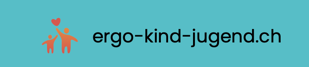 Ergotherapiepraxis Astrid Künnemann 
für Kinder und Jugendliche in Bassersdorf | Rümlang
Chlupfgasse 9a, 8303 Bassersdorf | 044 836 36 88 
Lindenweg 7, 8153 Rümlang | 044 818 05 32
ergo-kind-jugend@hin.chVorname	     Ergotherapiepraxis Astrid Künnemann 
für Kinder und Jugendliche in Bassersdorf | Rümlang
Chlupfgasse 9a, 8303 Bassersdorf | 044 836 36 88 
Lindenweg 7, 8153 Rümlang | 044 818 05 32
ergo-kind-jugend@hin.chGeburtsdatum	     Ergotherapiepraxis Astrid Künnemann 
für Kinder und Jugendliche in Bassersdorf | Rümlang
Chlupfgasse 9a, 8303 Bassersdorf | 044 836 36 88 
Lindenweg 7, 8153 Rümlang | 044 818 05 32
ergo-kind-jugend@hin.chStrasse 	     Ergotherapiepraxis Astrid Künnemann 
für Kinder und Jugendliche in Bassersdorf | Rümlang
Chlupfgasse 9a, 8303 Bassersdorf | 044 836 36 88 
Lindenweg 7, 8153 Rümlang | 044 818 05 32
ergo-kind-jugend@hin.chPLZ / Ort	     Ergotherapiepraxis Astrid Künnemann 
für Kinder und Jugendliche in Bassersdorf | Rümlang
Chlupfgasse 9a, 8303 Bassersdorf | 044 836 36 88 
Lindenweg 7, 8153 Rümlang | 044 818 05 32
ergo-kind-jugend@hin.chTelefon Mobil / Privat   Ergotherapiepraxis Astrid Künnemann 
für Kinder und Jugendliche in Bassersdorf | Rümlang
Chlupfgasse 9a, 8303 Bassersdorf | 044 836 36 88 
Lindenweg 7, 8153 Rümlang | 044 818 05 32
ergo-kind-jugend@hin.chArbeitgeber / Ort         ZSR: Y000631         GLN: 7601 0031 8001 5ZSR: Y000631         GLN: 7601 0031 8001 5Kostenträger	     ZSR: Y000631         GLN: 7601 0031 8001 5Vers-/Unfall-Nr.	     ZSR: Y000631         GLN: 7601 0031 8001 5AHV-Nr.       IV: Verfügungsnr.	     Ergotherapeutische Behandlung / Diagnose durch Arzt / Ärztin auszufüllenErgotherapeutische Behandlung / Diagnose durch Arzt / Ärztin auszufüllenErgotherapeutische Behandlung / Diagnose durch Arzt / Ärztin auszufüllenKVG                                                                          UVG / MVG                            Abklärung (2 Sitzungen)                                        eine Behandlungsserie (max. 9 Behandlungen) eine Behandlungsserie (max. 9 Behandlungen)     mehrere Serien (max.4): Anzahl ___________ mehrere Serien: Anzahl  ______________            Langzeitbehandlung (ab 5. Serie, mit Rücksprache mit Versicherung)                       oder im Zeitraum bis _________________           IVG:  im Zeitraum bis ______________________         
                                                                       KVG                                                                          UVG / MVG                            Abklärung (2 Sitzungen)                                        eine Behandlungsserie (max. 9 Behandlungen) eine Behandlungsserie (max. 9 Behandlungen)     mehrere Serien (max.4): Anzahl ___________ mehrere Serien: Anzahl  ______________            Langzeitbehandlung (ab 5. Serie, mit Rücksprache mit Versicherung)                       oder im Zeitraum bis _________________           IVG:  im Zeitraum bis ______________________         
                                                                       KVG                                                                          UVG / MVG                            Abklärung (2 Sitzungen)                                        eine Behandlungsserie (max. 9 Behandlungen) eine Behandlungsserie (max. 9 Behandlungen)     mehrere Serien (max.4): Anzahl ___________ mehrere Serien: Anzahl  ______________            Langzeitbehandlung (ab 5. Serie, mit Rücksprache mit Versicherung)                       oder im Zeitraum bis _________________           IVG:  im Zeitraum bis ______________________         
                                                                       Ort der Behandlung    im Zentrum, in der Praxis                 zu Hause     in der Institution (z.B. Heim)Ort der Behandlung    im Zentrum, in der Praxis                 zu Hause     in der Institution (z.B. Heim)Ort der Behandlung    im Zentrum, in der Praxis                 zu Hause     in der Institution (z.B. Heim)Ziel der Behandlung	 Verbessern oder Erhalten der körperlichen Funktionen als Beitrag zur Selbständigkeit in den alltäglichen Lebensverrichtungen	 Lindern der psychischen Erkrankung im Rahmen einer psychiatrischen BehandlungUrsache Krankheit       Unfall       Geburtsgebrechen (Gg)Diagnose / BehandlungsgrundZiel der Behandlung	 Verbessern oder Erhalten der körperlichen Funktionen als Beitrag zur Selbständigkeit in den alltäglichen Lebensverrichtungen	 Lindern der psychischen Erkrankung im Rahmen einer psychiatrischen BehandlungArzt /Ärztin (Stempel): ZSR-Nr. und GLN __________________________________Datum und UnterschriftErgotherapeut /in (Stempel): ZSR-Nr. und GLN___________________________________Datum und Unterschrift